Hierbij bied ik u de nota naar aanleiding van het verslag inzake het bovenvermelde voorstel, alsmede een nota van wijziging, aan.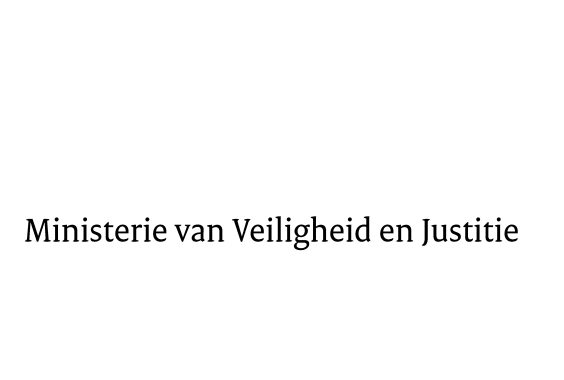 > Retouradres Postbus 20301 2500 EH  Den Haag> Retouradres Postbus 20301 2500 EH  Den HaagAan de Voorzitter van de Tweede Kamerder Staten-GeneraalPostbus 20018 2500 EA  DEN HAAGAan de Voorzitter van de Tweede Kamerder Staten-GeneraalPostbus 20018 2500 EA  DEN HAAGDatum29 mei 2015OnderwerpWijziging van de Gerechtsdeurwaarderswet in verband met de evaluatie van het functioneren van de Koninklijke Beroepsorganisatie van Gerechtsdeurwaarders, alsmede de regeling van enkele andere onderwerpen in die wet (34 047)Directie Wetgeving en Juridische ZakenTurfmarkt 1472511 DP  Den HaagPostbus 203012500 EH  Den Haagwww.rijksoverheid.nl/venjOns kenmerk641847Bij beantwoording de datum en ons kenmerk vermelden. Wilt u slechts één zaak in uw brief behandelen.